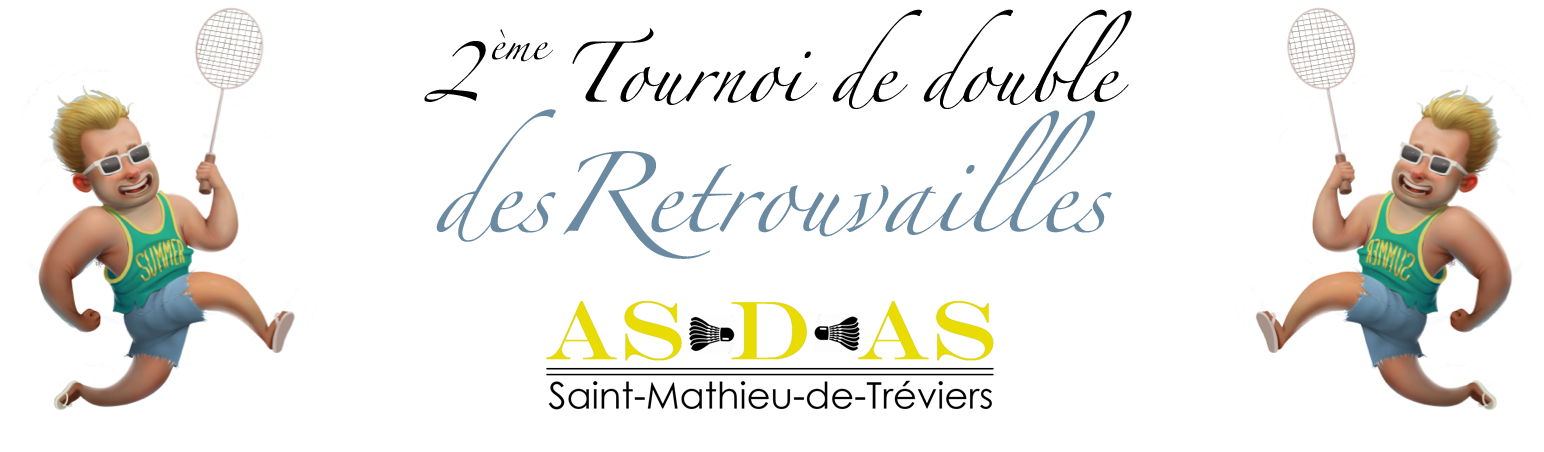 NOM et SIGLE DU CLUB : RESPONSABLE :	 						TEL : 					MAIL : 						Contact : 06 30 53 70 77   –  Blog : http://asdasbadminton.blogspot.com  –  Facebook : https://www.facebook.com/asdasbadminton Feuille d’inscription à renvoyer par mail avant le 24 août 2019 à : frederic.baillette@wanadoo.fr  et philippe-guedj@wanadoo.fr NOMPRENOMSexeM/FN°  LicenceClassementS/D/M1er choix : S’inscrit prioritairement en :(cocher la case choisie d’un X)1er choix : S’inscrit prioritairement en :(cocher la case choisie d’un X)1er choix : S’inscrit prioritairement en :(cocher la case choisie d’un X)1er choix : S’inscrit prioritairement en :(cocher la case choisie d’un X)2ème choix : S’inscrit également (si possible) en :(à remplir uniquementsi vous souhaitez vous inscrire sur 2 tableaux)2ème choix : S’inscrit également (si possible) en :(à remplir uniquementsi vous souhaitez vous inscrire sur 2 tableaux)2ème choix : S’inscrit également (si possible) en :(à remplir uniquementsi vous souhaitez vous inscrire sur 2 tableaux)2ème choix : S’inscrit également (si possible) en :(à remplir uniquementsi vous souhaitez vous inscrire sur 2 tableaux)NOMPRENOMSexeM/FN°  LicenceClassementS/D/MDDDHMixteNom, prénom et clubde votre partenaireDDDHMixteNom, prénom et clubde votre partenaireNombre de joueurs 1 tableau :               x 13 € =Nombre de joueurs 2 tableaux :             x 17 € =                                              TOTAL :                €Nombre de joueurs 1 tableau :               x 13 € =Nombre de joueurs 2 tableaux :             x 17 € =                                              TOTAL :                €Nombre de joueurs 1 tableau :               x 13 € =Nombre de joueurs 2 tableaux :             x 17 € =                                              TOTAL :                €Nombre de joueurs 1 tableau :               x 13 € =Nombre de joueurs 2 tableaux :             x 17 € =                                              TOTAL :                €Nombre de joueurs 1 tableau :               x 13 € =Nombre de joueurs 2 tableaux :             x 17 € =                                              TOTAL :                €Nombre de joueurs 1 tableau :               x 13 € =Nombre de joueurs 2 tableaux :             x 17 € =                                              TOTAL :                €Nombre de joueurs 1 tableau :               x 13 € =Nombre de joueurs 2 tableaux :             x 17 € =                                              TOTAL :                €Règlement à l’ordre de « ASDAS », à adresser à Frédéric BAILLETTE –296, av. Grassion CIBRAND – CARNON Plage – 34130 MAUGUIORèglement à l’ordre de « ASDAS », à adresser à Frédéric BAILLETTE –296, av. Grassion CIBRAND – CARNON Plage – 34130 MAUGUIORèglement à l’ordre de « ASDAS », à adresser à Frédéric BAILLETTE –296, av. Grassion CIBRAND – CARNON Plage – 34130 MAUGUIORèglement à l’ordre de « ASDAS », à adresser à Frédéric BAILLETTE –296, av. Grassion CIBRAND – CARNON Plage – 34130 MAUGUIORèglement à l’ordre de « ASDAS », à adresser à Frédéric BAILLETTE –296, av. Grassion CIBRAND – CARNON Plage – 34130 MAUGUIORèglement à l’ordre de « ASDAS », à adresser à Frédéric BAILLETTE –296, av. Grassion CIBRAND – CARNON Plage – 34130 MAUGUIO